Инструкция по заполнению Формы Мониторинг ШСК-ШЭ-ОО                            школьного этапа Всероссийских спортивных игр школьных спортивных клубов 2020-2021 учебного годаДля обобщения информации о проведении школьного этапа Игр ШСК 
в муниципальном образовании, необходимо заполнить таблицу – Мониторинг 
ШСК-ШЭ-ОО:Скачайте на компьютер присланные Вам таблицы от общеобразовательных организаций Формы отчета ШСК-ШЭ-1.Откройте поочередно все присланные отчеты и внесите данные по всем общеобразовательным организациям в Форму Мониторинг ШСК-ШЭ-ОО (далее Мониторинг).Используйте следующий алгоритм действий:  Скопируйте данные столбцов В, C, D, E, F в Форме отчета ШСК-ШЭ-1 и вставьте 
в соответствующие столбцы Формы – Мониторинг;Скопируйте данные столбца H в Форме отчета ШСК-ШЭ-1 и вставьте 
в соответствующий столбец Формы – Мониторинг;Скопируйте данные столбцов J, K, L, M, N, O, P в Форме отчета 
ШСК-ШЭ-1 и вставьте в соответствующие столбцы Формы – Мониторинг.  В нижней строке Формы – Мониторинг, в столбец C – проставьте количество общеобразовательных организаций, имеющих ШСК. В нижней строке Формы – Мониторинг, в столбец D – проставьте количество ШСК, внесенных во всероссийский реестр ШСК.В нижней строке Формы – Мониторинг, в столбцы K, M, O, P впишите обобщенные данные по общеобразовательным организациям муниципального образования.В верхней строке таблицы автоматически формируется итоговый показатель.Скопируйте данные в верхней строке и вставьте через режим специальной вставки в соответствующие столбцы Формы отчета ШСК-ШЭ-2 (копируем только столбцы зеленого цвета).Внимание!Выбирайте режим специальной вставки.Режим специальной вставки:Выделите ячейку, в которую хотите вставить данные;Нажмите правую кнопку «мышки», выберите вставку с числовыми данными «123»;Скопированные Вами данные встанут в таблицу без изменений. Заполненную таблицу Формы отчетаШСК-ШЭ-2 отправьте ответственному 
в субъекте Российской Федерации.Пример копирования и вставки данных представлен ниже:Копирование из Формы отчета ШСК-ШЭ-1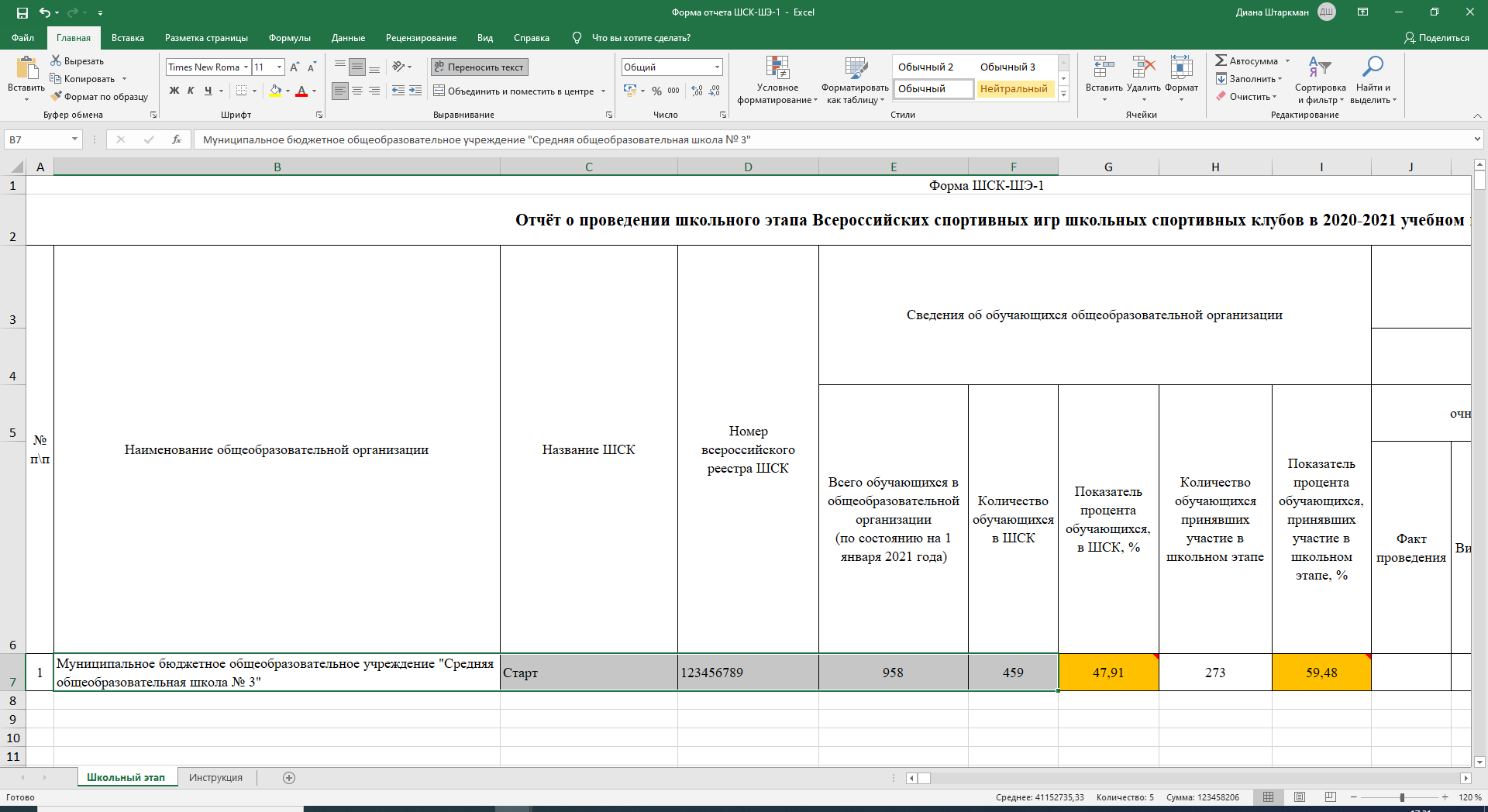 Выбор вставки в Форме Мониторинг ШСК-ШЭ-ОО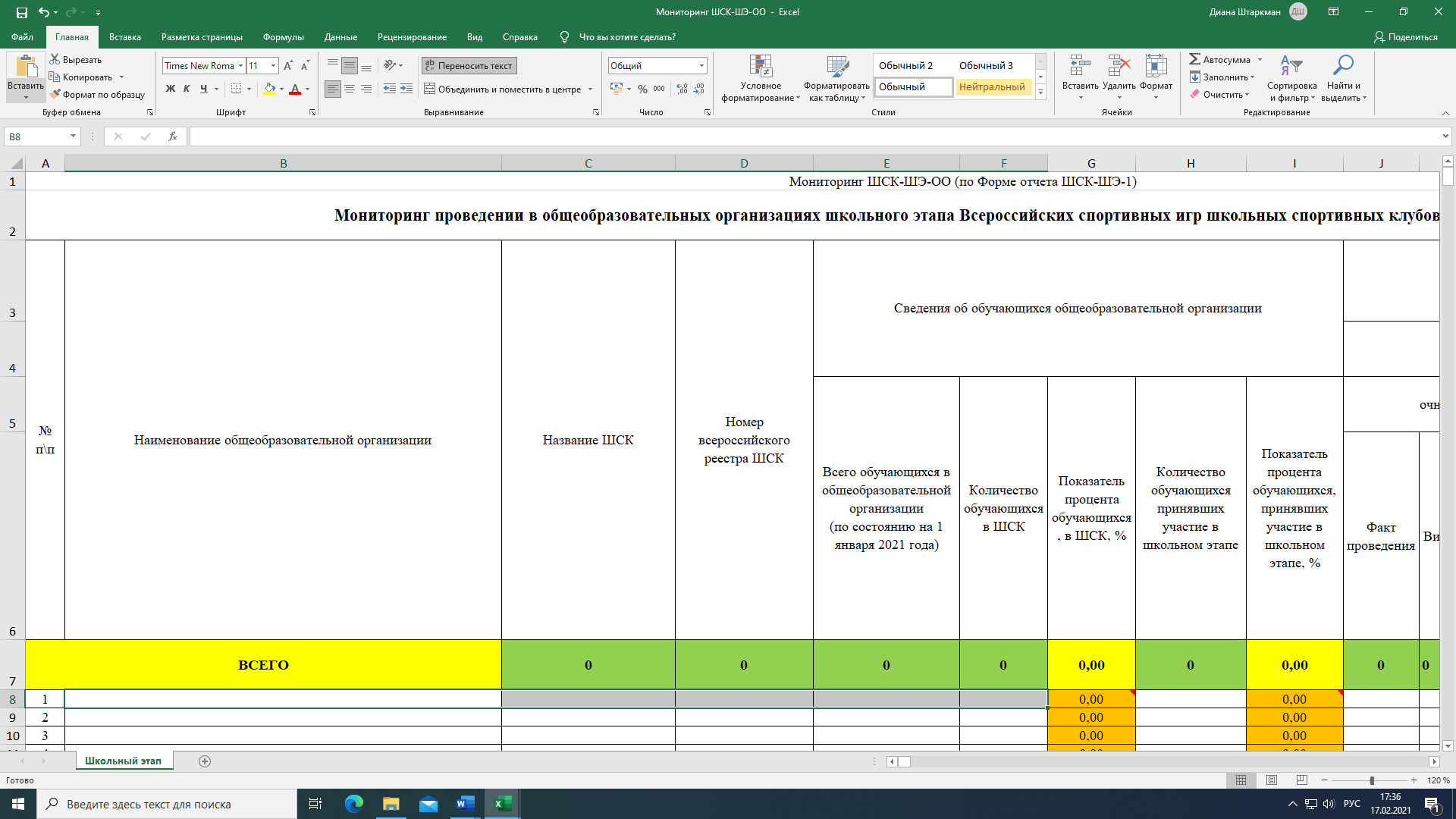 Вставка данных в Форму Мониторинг ШСК-ШЭ-ОО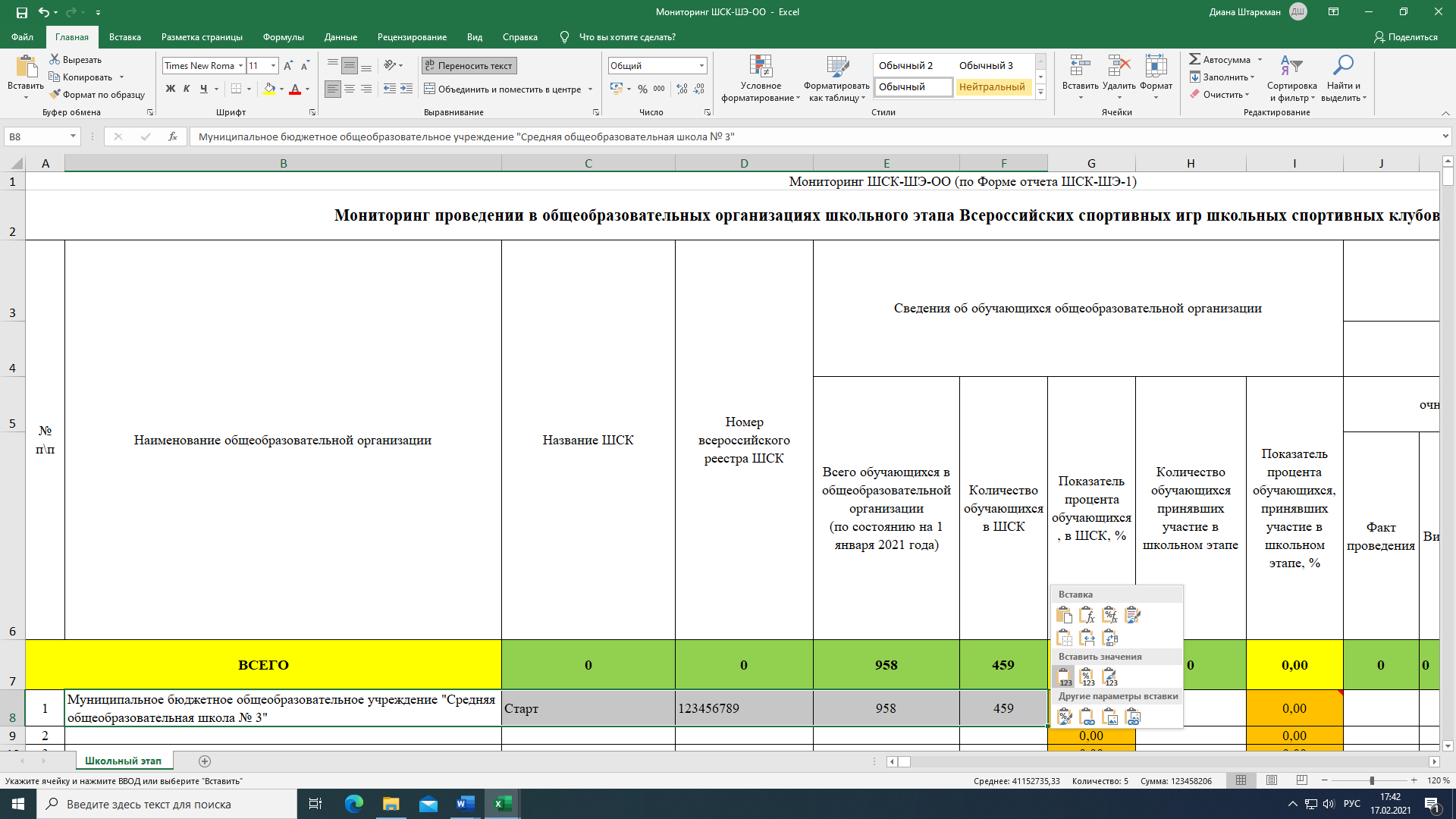 Копирование из Формы Мониторинг ШСК-ШЭ-ОО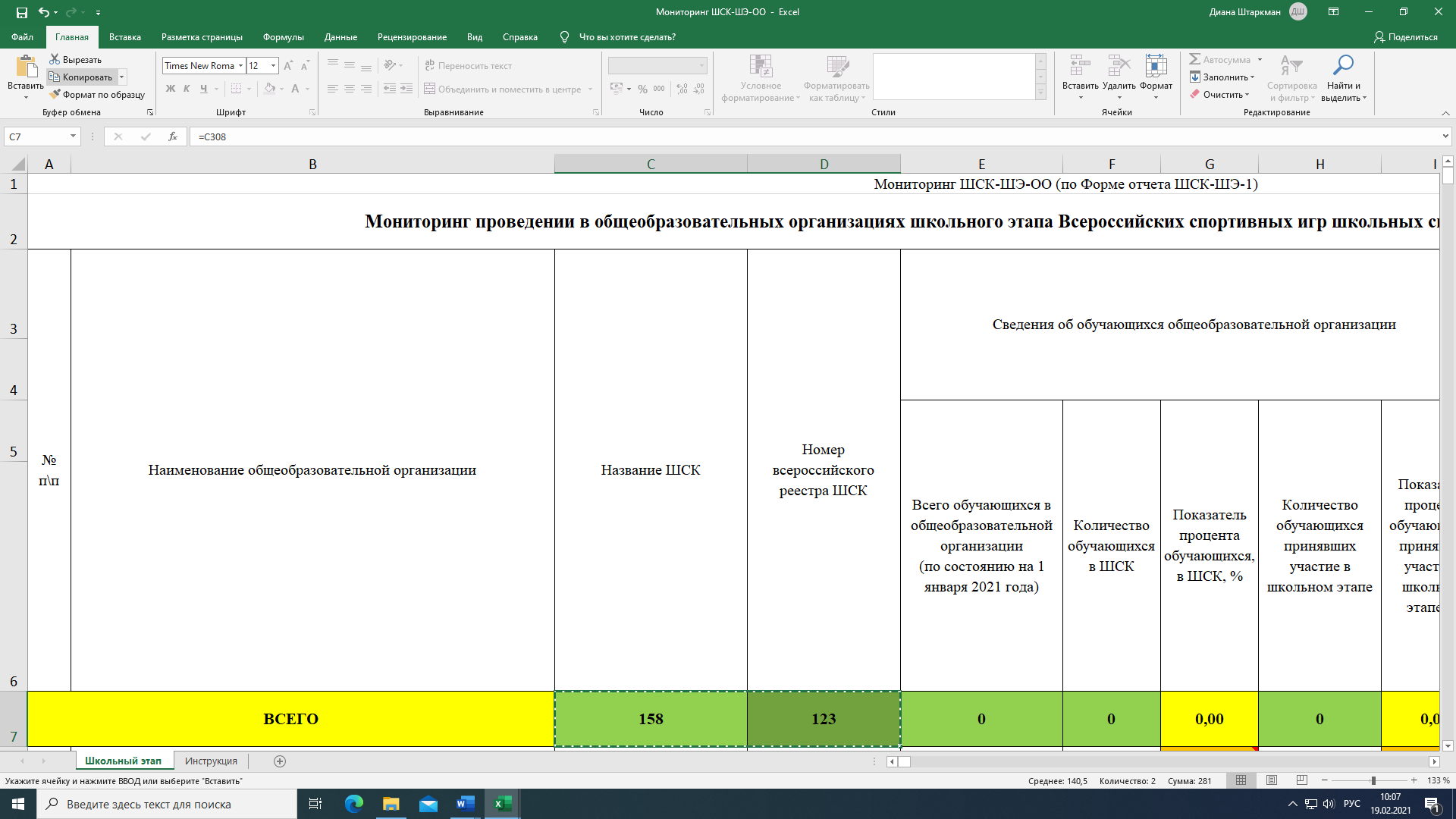 Вставка данных в Форму отчета ШСК-ШЭ-2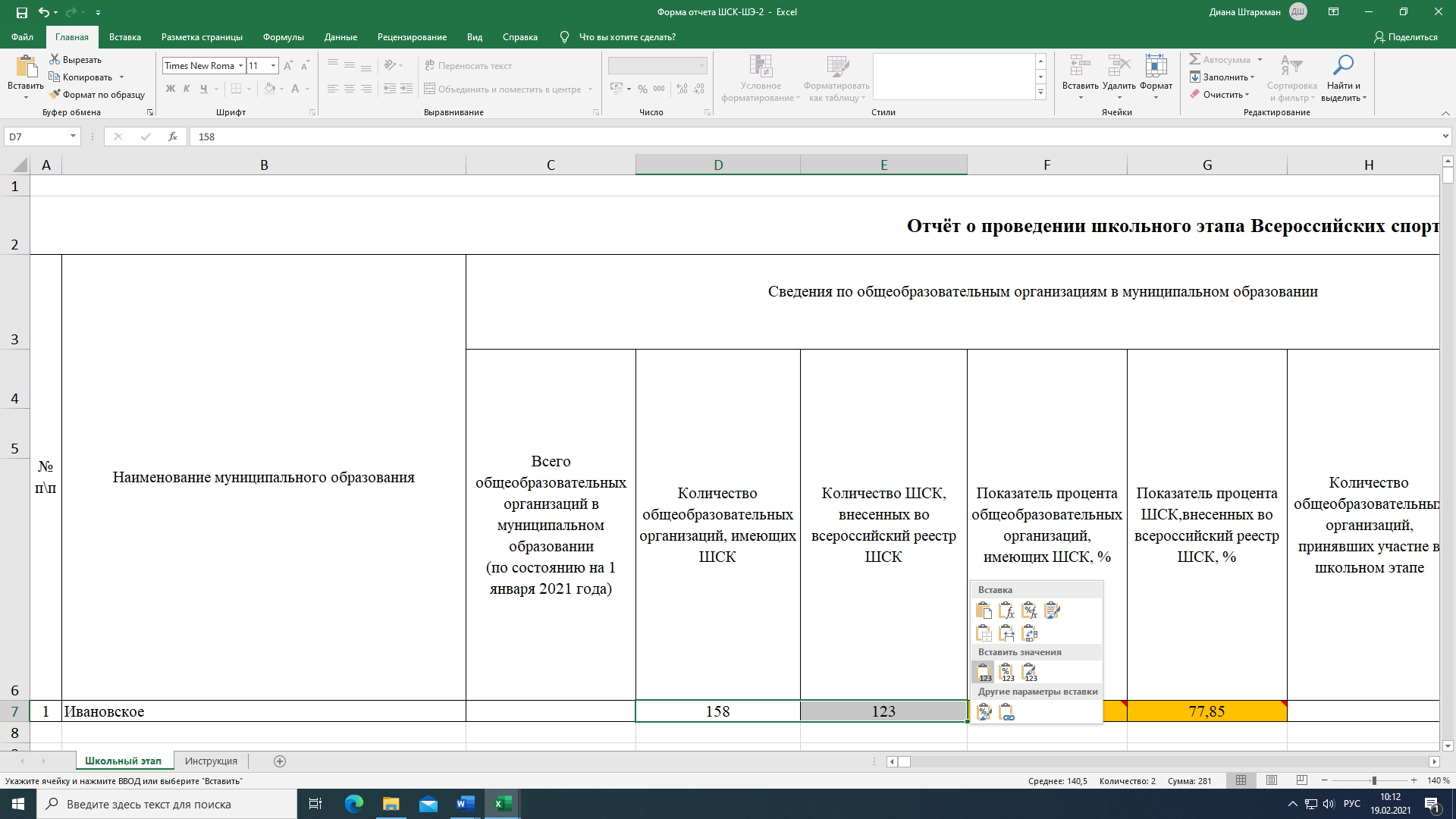 	Детально рассмотреть рисунки можно, увеличив масштаб страницы 
в правом нижнем углу экрана компьютера. 